Hierbij bied ik u de nota naar aanleiding van het verslag inzake het bovenvermelde voorstel van wet aan. De Staatssecretaris van Justitie en Veiligheid,Ankie Broekers-Knol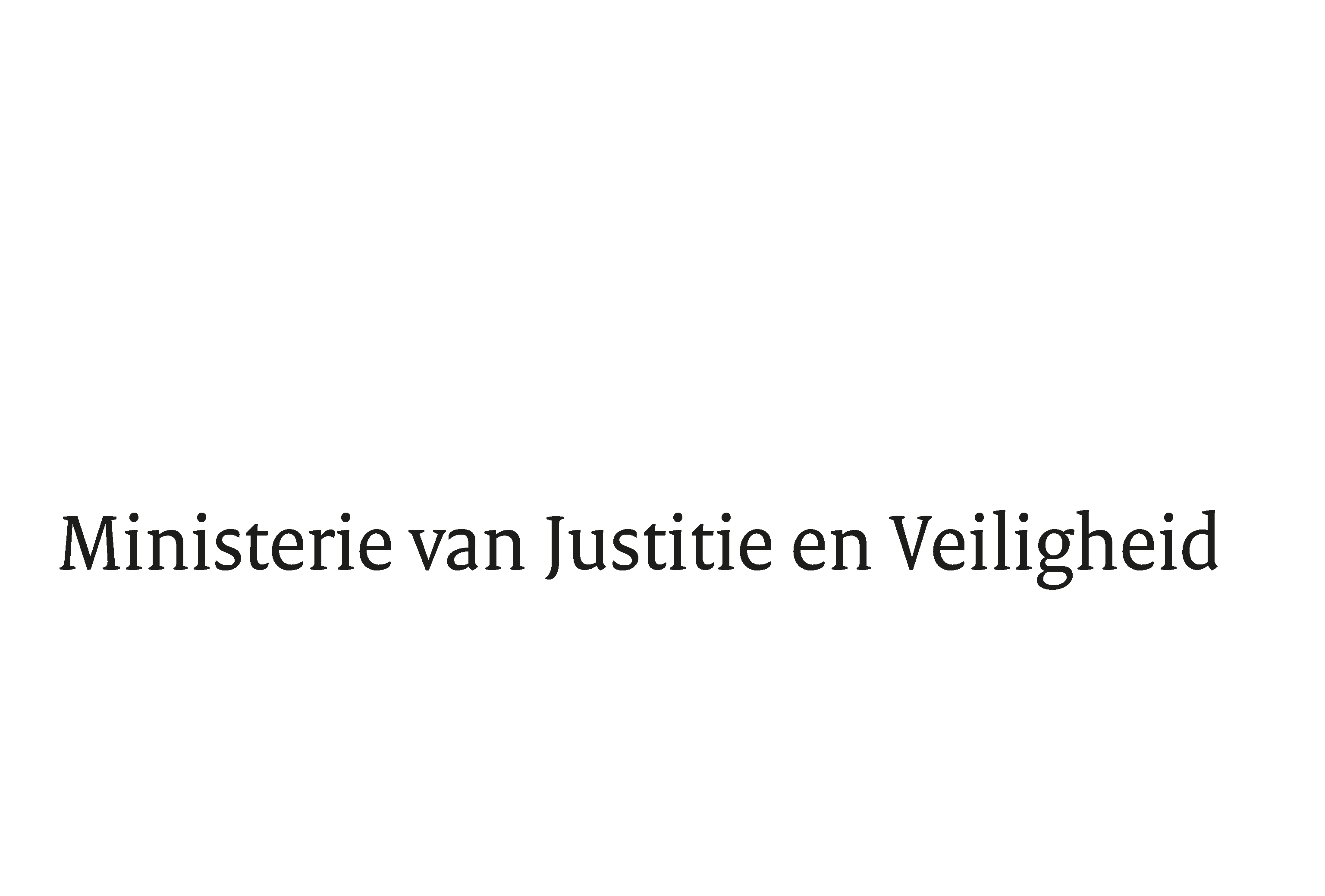 > Retouradres Postbus 20301 2500 EH  Den Haag> Retouradres Postbus 20301 2500 EH  Den HaagAan de Voorzitter van de Tweede Kamerder Staten-GeneraalPostbus 20018 2500 EA  DEN HAAGAan de Voorzitter van de Tweede Kamerder Staten-GeneraalPostbus 20018 2500 EA  DEN HAAGDatum17 december 2021OnderwerpRegels met betrekking tot de vaststelling van staatloosheid (Wet vaststellingsprocedure staatloosheid) (35 687)Directie Wetgeving en Juridische ZakenSector Staats- en Bestuursrecht Turfmarkt 1472511 DP  Den HaagPostbus 203012500 EH  Den Haagwww.rijksoverheid.nl/jenvOns kenmerk3509302Bij beantwoording de datum en ons kenmerk vermelden. Wilt u slechts één zaak in uw brief behandelen.